First Name of Application CV No 1644204Whatsapp Mobile: +971504753686 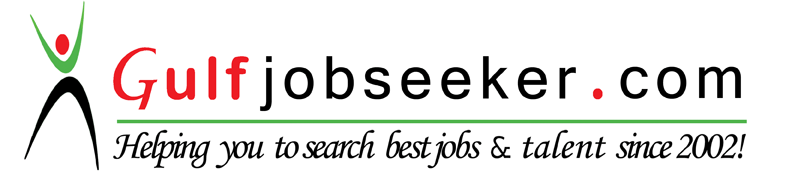 To get contact details of this candidate Purchase our CV Database Access on this link.http://www.gulfjobseeker.com/employer/services/buycvdatabase.php OBJECTIVE 		Detail-orientated, professional accountant with strong background in all areas of accounting    system. Progressively responsible duties gained over the course of a career based on exceptional analytical and organizational skills. Seeks a challenging and varied position that will enable me to capitalize on sound accounting expertise, with opportunities for personal and professional growth.SKILLS AND KEY COMPETENCIES:		Good communication and convincing skills.Strong but realistic belief in own capabilities and ideas.Initiating and marinating good relationships.Strong analytical and interpersonal skills.Skilled at building strong team environmentExpert competence in financial planning, analysis, cost reduction and performance.SUMMARY OF EXPERIENCE Worked as Accountant 10 month’s experience.Ability to handle multiple tasks simultaneously.Ability to manage promptly and independently also Able to work under Pressure.Able to make sound judgment when decision making.CAREER HISTORY Company	            :  Ideal Enterprises, Mangalore, India.Position 		:  AccountantPeriod of Service	:  May 2015 to February 2016.AssignmentsMonitoring and verifying the accounts on daily basisPreparation of monthly reportsMaintaining the books of accounts.Preparing and maintaining the vendor files.Interacting with vendors over phone and by emailPreparation of payment Schedules.Profit loss a/c balance sheet.Issue and acknowledgment of Payment Receipts.Sending monthly work progress reports & payments requests.Handling of petty cash accounts, bank transactions.Tax calculation.ACADEMIC & PROFESSIONAL QUALIFICATIONS                                                                                                                                 Graduation: B.Com at Sacred Heart College, Mangalore University HOBBIES & INTERESTSReading, writing, movies, music & adventures PERSONAL STRENGTHSFriendly and easy going with people, keen observer, fast learner& good listener and above all can priorities work schedules, manage time effectively and meet deadlines.PERSONAL PROFILEAmbitious and energetic composed under pressure and get along very well with people at all levels.  Possess excellent correspondence & communication skills. Date of Birth		:  26 OCTOBER 1994Religion	                   :  CHRISTIANMarital Status		:  SINGLENationality	                   :  INDIANValidity		          :  17/01/2026Languages Known	:  English, Hindi and Konkani.